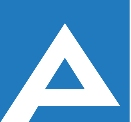 Agenţia Naţională pentru Ocuparea Forţei de MuncăLista candidaţilor care au promovat proba scrisă și sunt admişi la interviuAgenţia Naţională pentru Ocuparea Forţei de MuncăNr. d/oNume, PrenumeComentariiDirecția tehnologii informaționaleDirecția tehnologii informaționaleDirecția tehnologii informaționale1. Zaeț Evgheni Zaeț Evgheni